	   Sunday, January 11, 2015	   Monday, January 12, 2015	   Tuesday, January 13, 2015	   Wednesday, January 14, 2015	   Thursday, January 15, 2015	   Friday, January 16, 2015	   Saturday, January 17, 20156:00AMHome Shopping  Shopping program.G6:30AMRobo Cars (R)    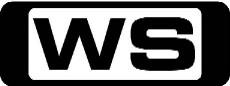 An elite group of software engineers have designed autonomous, unmanned vehicles that can navigate through mock cities. The greatest minds of the robotics world are watching the teams compete for the ultimate prize.PG7:30AMHome Shopping  Home ShoppingG8:00AMHome Shopping  Shopping program.G8:30AMNFL: AFC (Divisional Playoffs): TBC at TBC    **LIVE**Details TBC11:30AMSound FX: Best Of: Jon Gruden    SFX looks back on former NFL head coach, turned ESPN sports analyst, Jon Gruden's career. Head coach of The Raiders and The Buccaneers, Gruden won Super Bowl XXXVII in his first year with the Buccs.PG12:00PMNFL: NFC (Divisional Playoffs) TBC at TBC    **LIVE**Details TBC3:00PMNFL Game Day    A recap of all the previous week's NFL action.PG3:30PMTake It All (R)    An exciting game show that revolutionises the popular holiday tradition of gift-swapping.G4:30PMJust Shoot Me!: Jesus, It's Christmas (R) 'CC'  Maya's suggestion that everyone should pool their Christmas present money and give it to the night janitor backfires. Meanwhile, Finch begs Elliott to be invited along for a swimsuit shoot.PG5:00PMJust Shoot Me!: Elliot The Geek (R) 'CC'  Elliott uses the funeral of an old high school teacher, to prove to his former classmates that he's a success. Meanwhile, Jack gives Finch lessons on how to intimidate the staff.PG5:30PMMythbusters: Phone Book Friction / Black Powder Shark (R) 'CC'    On this episode Adam and Jamie take a fan mail film and use it to dial in on a phone book fable. Then Kari, Grant and Tory test a fishy tale of Hollywood pyrotechnics with their own big bang theories.PG6:30PMDoomsday Preppers: Hit The Ground Running    **NEW EPISODE**Frank, who owns a construction company in Maine, spends his golden years flying his private plane, staying fit with his wife Elaine and most important, preparing for the upcoming economic collapse.PG7:30PMOutback Truckers (R)    Turbo gambles his truck and life to complete an epic journey home. Logging trucker Brett, battles dangerous mountain roads deep into the forest. And heavy hauler, Yogi's new business is on the line.PG8:30PMAmerica's Hardest Prisons: Utah State Prison - Gang vs Family (R)    In Utah, a homegrown gang battles larger national gangs for turf. But this gang is different - their loyalty is so extreme that membership passes from generation to generation.M  (V)9:45PM7Mate Sunday Night Movie  12:15AMInternational Terrorism Since 1945: The Al-Qaeda Menace (Bin Laden)    After the First Gulf War, Islamic Fundamentalism in Saudi Arabia was handed a gift by the extended presence of coalition troops close to the Holy sites of Mecca and Medina.M12:50AMInternational Terrorism Since 1945: Early Israeli Terrorism    After the Holocaust in Europe in World War II, the USA and Great Britain decided on a final location for a Jewish homeland.M1:25AMInternational Terrorism Since 1945: The IRA    Ireland was Britain's oldest colony and, for hundreds of years, ideas of Irish Nationalism simmered under the surface of the Empire's calm.M2:00AM7mate Specials: Collapse: When Structures Fail (R)    From tumbling cranes to collapsing bridges. Urban planner Emmanuel Pratt visits testing facilities and construction sites, identifying reasons for structural failure.PG3:00AMMighty Structures: Beijing Water Cube (R) 'CC'    For the 2008 Olympics, Beijing created the Water Cube, a swimming centre destined to become one of this century's leading architectural feats.G4:00AMExtreme Engineering: Iceland Tunnel (R)    Just 100 miles south of the Arctic Circle lies Iceland's desolate plateau of Eastern Highland, the site of one of the world's boldest extreme engineering challenges.PG5:00AMNFL: AFC (Divisional Playoffs) TBC at TBC    **LIVE**Details TBC8:00AMDream Car Garage (R)    This motoring series showcases the latest exotic cars, test drives and vintage collectables from museums and the rich and famous, and also includes unbelievable auto restorations.PG8:30AMNFL: NFC (Divisional Playoffs) TBC at TBC    **LIVE**Details TBC11:30AMConstruction Zone: Itaipu Dam (R)    Find out how engineers and over forty thousand workers toiled around the clock to create this immense structure.PG12:00PM7mate Specials: Collapse: When Structures Fail (R)    From tumbling cranes to collapsing bridges. Urban planner Emmanuel Pratt visits testing facilities and construction sites, identifying reasons for structural failure.PG1:00PMKings of Construction: Stonecutter's Bridge - Hong Kong (R)    Investigate the construction of the Stonecutters Bridge in Hong Kong. Built above one of the busiest waterways in the world, it has been designed to cope with the extraordinary winds in the area.PG  (L)2:00PMExtreme Engineering: Iceland Tunnel (R)    Just 100 miles south of the Arctic Circle lies Iceland's desolate plateau of Eastern Highland, the site of one of the world's boldest extreme engineering challenges.PG3:00PMMighty Structures: Beijing Water Cube (R) 'CC'    For the 2008 Olympics, Beijing created the Water Cube, a swimming centre destined to become one of this century's leading architectural feats.G4:00PMDream Car Garage (R)    This motoring series showcases the latest exotic cars, test drives and vintage collectables from museums and the rich and famous, and also includes unbelievable auto restorations.PG4:30PMPimp My Ride: '95 Probe / '65 El Camino (R) 'CC'  Xzibit takes an artist's '95 Probe and turns it into a car that can paint.PG5:30PMInside West Coast Customs: Spy Optics - Not Your Grandparents RV (R)    Looking good and doing it in style is what West Coast Customs and Spy Optics are known for, now Ryan and his team turn an RV fit for a grandma into a VIP lounge fit for pro snowboarder Louie Vito.PG6:30PMSeinfeld: The Kiss Hello (R) 'CC'    Kramer tries to create a Utopian society when he puts up pictures of all the up pictures of all the residents of his and Jerry's building.PG7:00PMSeinfeld: The Beard (R) 'CC'    Kramer sets George up with a woman, but forgets what she looks like.PG7:30PMPawn Stars: Whale Of A Time / Deals From Hell (R) 'CC'    The Pawn Stars are presented with an engraved whale's tooth believed to be authentic 1800's scrimshaw. Can the gang make a whale of an offer or will it be a fluke?PG8:30PMAmerican Restoration: Ridin' Route 66 / Slick Pick (R)    \ While cruisin' down Route 66, Rick and his brother stumble across a 1950s Wurlizter jukebox in need of some TLC. Then it's time for rusty rehab after they pick up two 1950s service station showpieces.PG9:30PM7Mate Monday Movie  12:30AMGeorge Cross Heroes: Real Hurt Locker    Witness two stories bringing-to-life the extraordinary job of the bomb disposal expert.PG1:30AMGeorge Cross Heroes: Their Finest Hour    Witness two soldier's moving and heroic stories.PG2:30AMInternational Terrorism Since 1945: Fatah / Hamas    Founded in the late 1950s, Fatah is the Arab organisation which provides part of the present-day government for the Palestinian lands of Gaza and the West Bank.M3:00AMInternational Terrorism Since 1945: PLO    Founded by the Egyptian President Colonel Nasser in 1964, the Palestinian Liberation Organisation has become one of the most effective terrorist organisations in the world.M3:30AMInternational Terrorism Since 1945: ETA, Spain    Between Spain and France on the Atlantic coast is the Basque region of Spain, which has for centuries been a unique culture and people bearing allegiance to neither of its large neighbours.M4:00AMKings of Construction: Stonecutter's Bridge - Hong Kong (R)    Investigate the construction of the Stonecutters Bridge in Hong Kong. Built above one of the busiest waterways in the world, it has been designed to cope with the extraordinary winds in the area.PG  (L)5:00AMConstruction Zone: Itaipu Dam (R)    Find out how engineers and over forty thousand workers toiled around the clock to create this immense structure.PG5:30AMDream Car Garage (R)    This motoring series showcases the latest exotic cars, test drives and vintage collectables from museums and the rich and famous, and also includes unbelievable auto restorations.PG6:00AMHome Shopping  Shopping program.G6:30AMHome Shopping  Home ShoppingG7:00AMArt Attack: Archaeology 'CC'    Anyone can have an 'art attack' and create works of art from everyday materials.G7:30AMProgram T.B.A. **  8:00AMProgram T.B.A. **  8:30AMHenry Hugglemonster: Promises Promises / Fireworks Night    Henry learns about the importance of keeping one's promises. Then Cobby's new invention breaks, so the Hugglemonsters work together to find the missing pieces in time to make it to the fireworks show.G9:00AMNBC Today 'CC'    International news and weather including interviews with newsmakers in the world of politics, business, media, entertainment and sport.11:00AMMotor Mate: 2008 Trackrod & Rally GP (R)    Take a look at the 2008 Trackrod and Rally GP.12:00PMMotor Mate: Roy Salvadori (R)  A look back at the former motor racing driver and manager from England.1:00PMKings of Construction: California Academy Of Sciences (R)    Explore the new California Academy of Sciences building in San Francisco - a facility that has already won acclaim for its unique design.PG2:00PMExtreme Engineering: Oakland Bay Bridge (R)    The Oakland Bay Bridge is one of the busiest bridges of America, connecting San Francisco and Oakland. Investigate the challenges engineers faced while creating this seemingly impossible structure.PG3:00PMPimp My Ride: '68 Bug / '87 Blazer (R) 'CC'  Lawanna is taking her ride from an ugly caterpillar to a beautiful butterfly when Xzibit pimps her Air Force recruits '68 bug.PG4:00PMDream Car Garage (R)    This motoring series showcases the latest exotic cars, test drives and vintage collectables from museums and the rich and famous, and also includes unbelievable auto restorations.PG4:30PMMounted In Alaska: A Ton Of Bull (R)    The ultimate jokester client gets serious when he returns to renegotiate the deal he made for his mount.PG5:00PMMounted In Alaska: Sasquatch In The Shop (R)    Dave and Doug can't believe their eyes when a menacing man looking like Sasquatch shows up unannounced.PG5:30PMJust Shoot Me!: Pass The Salt (R) 'CC'  With his dad in town, Finch is nervous about him dropping by the office. Meanwhile, unsure about the safety of her neighbourhood, Jack nervously accepts an invitation for dinner at Maya's apartment.PG6:00PMJust Shoot Me!: In The Company Of Maya (R) 'CC'  Maya asks a freelance writer out on a date but is stunned when he files a harassment complaint against her. Meanwhile, Elliott's new girlfriend stars in a commercial for a hemorrhoid medication.PG6:30PMSeinfeld: The Doorman (R) 'CC'    When Elaine house-sits for Mr. Pitt, Jerry goes to meet up with her to go to the movies but winds up offending the Doorman.PG7:00PMSeinfeld: The Jimmy (R) 'CC'    The gang has various encounters with a man named Jimmy, who talks about himself in the 3rd person.PG  (S)7:30PMMythbusters: Water Stun Gun / Fire In The Hole (R) 'CC'    Adam and Jamie investigate a secret agent myth. Then Kari Grant and Tory test if a fire extinguisher gets dropped in a fire it will explode and put out the fire?PG8:30PMFamily Guy: The Big Bang Theory (R) 'CC'    Stewie and Brian go back in time to stop Bertram (guest voice Wallace Shawn) from killing Stewies ancestor, Leonardo da Vinci.M  (V)9:00PMAmerican Dad: I Am The Walrus (R) 'CC'    When Steve challenges Stan for family dominance, Stan refuses to go down without a fight and proves he is still the king of the jungle.M9:30PMFamily Guy: Brothers & Sisters / Trading Places (R) 'CC'    When Mayor West marries Lois' sister, Carol they move into the Griffins house to be one big 'happy' family.MA  (A)10:30PMAmerican Dad: School Lies / License To Till (R) 'CC'    When Stan befriends Senator Buckingham in an effort to climb ranks in the CIA, he finds himself stopping at nothing to get ahead. But soon he is forced to choose between family and career.M  (D)11:30PMSpecial: The Making Of The Water Diviner (R) 'CC'    Go behind the scenes of the upcoming blockbuster 'The Water Diviner' with interviews from director Russell Crowe and cast, as well as exclusive footage from the initial concept to the finished product.PG12:00AMGeorge Cross Heroes: Ordinary Heroes    Investigate how George Crosses were awarded to two civilians. See how air-stewardess Jane Harrison saved lives when their plane crash-landed and how Jack Bamford saved his family from their burning home in Nottinghamshire.PG1:00AMGeorge Cross Heroes: You're Nicked    Witness two extraordinary stories of extreme bravery from the police.PG2:00AMInternational Terrorism Since 1945: The Red Brigades    Formed in 1970, the Brigate Rosse (Red Brigades) sought to create a revolutionary state through armed struggle and to separate Italy from the Western Alliance (NATO).M2:30AMInternational Terrorism Since 1945: The Baader-Meinhof Gang    The Baader-Meinhof gang terrorised West Germany throughout the 1970s and 1980s with a brutal campaign of bombing, kidnapping and murder.M3:00AMInternational Terrorism Since 1945: EOKA    Following the Ottoman Empire's defeat in World War I, Cyprus was annexed by Britain in 1925 to protect its sea route to India via the Suez Canal.M3:30AMInternational Terrorism Since 1945: Nasser And Egyptian Terrorism    President of Egypt, Gamal Abdul Nasser wanted to be regarded as a distinguished international statesman. He was also the man who founded the Palestine Liberation Organisation.M4:00AMKings of Construction: California Academy Of Sciences (R)    Explore the new California Academy of Sciences building in San Francisco - a facility that has already won acclaim for its unique design.PG5:00AMMounted In Alaska: A Ton Of Bull (R)    The ultimate jokester client gets serious when he returns to renegotiate the deal he made for his mount.PG5:30AMMounted In Alaska: Sasquatch In The Shop (R)    Dave and Doug can't believe their eyes when a menacing man looking like Sasquatch shows up unannounced.PG6:00AMHome Shopping  Shopping program.G6:30AMHome Shopping  Home ShoppingG7:00AMArt Attack: Helmets / Beauty And The Beast 'CC'    Anyone can have an 'art attack' and create works of art from everyday materials.G7:30AMProgram T.B.A. **  8:00AMProgram T.B.A. **  8:30AMHenry Hugglemonster: Monster Mail Madness / Cobby's Comfort Cruiser    Daddo asks Henry to help sort the mail at the post office. Then Cobby gets his first job working at the Roarsville Bike Shop.G9:00AMNBC Today 'CC' (R)    International news and weather including interviews with newsmakers in the world of politics, business, media, entertainment and sport.11:00AMMotor Mate: 1991 RAC Rally (R)    The battle for the 1991 World Rally Championship had raged all season, and Britain's RAC Rally would host the final showdown between Toyota's Carlos Sainz and Lancia's Juha Kankkunen.12:00PMMotor Mate: Jim Clark (R)  James Clark Jr. was born in Scotland in 1936 and is still regarded as one of the best Formula 1 race car drivers of all time.1:00PMKings of Construction: Hallandsas Ridge Tunnel (R)    The Hallandsas Ridge Tunnel Project is the world's most complicated tunneling project. Investigate the third attempts to restart the project and finally bore through the Hallandsas ridge.PG2:00PMExtreme Engineering: Cooper River Bridge (R)    Travel to Charleston to see the construction of the longest cable-stay bridge in US history. It is not without some extreme challenges, the least of which are hurricanes.PG3:00PMTrash To Treasure (R)    Paul has spotted a specialist antiques auction in Norfolk. Taking Dale with him he spends 15,000 pounds on new stock - only to find disappointment when it finally arrives on the yard.PG4:00PMDream Car Garage (R)    This motoring series showcases the latest exotic cars, test drives and vintage collectables from museums and the rich and famous, and also includes unbelievable auto restorations.PG4:30PMClassic Car Rescue: Mini (R)    The team find a rustbucket Mini that looks like it will never ride again. As they work around the clock, a series of disasters mean its touch and go right up to the end.PG5:30PMNatural Born Dealers (R)    Jerry and Jeremiah Pasternak are a loving, bickering father and son double act, bonded by one great passion: finding cool old stuff that they can sell for a profit.PG6:30PMSeinfeld: The Doodle (R) 'CC'    George dates a girl from Elaine's art class and wonders whether or not her humorous caricature of him is a sign that she likes him.PG7:00PMSeinfeld: The Diplomats Club (R) 'CC'    Jerry's new agent thinks he needs his hand held on every little decision. Meanwhile Kramer goes to the Diplomat's Club to meet up with Jerry and winds up gambling with a Texas business.PG7:30PMBeverly Hills Pawn: Stallone & Swarovski / Cats And Cartier (R)    A man brings in the full Rocky attire that Stallone wore in the movie, and asks Yossi to fight him for it! Meanwhile, Cory and Yossi are presented with authentic memorabilia from the Batman Returns.PG8:35PMHardcore Pawn: Behind the Deal: Life After Death    **NEW EPISODE**Remember when Ashley quit the business? Seth and Les do. Look back with them, and see how Seth dealt with the pressure of being an only child at AJL.M9:00PMHardcore Pawn: Cold Blooded Robbery / Les' Spending Spree (R)    A customer is found hiding in a refrigerator waiting for closing time to sneak out and rob the store. And later, Les is handing out the hundreds for items that Seth and Ashley claim are worthless.M (L)10:00PMCar Chasers: Flippin' Ferraris    **NEW SERIES**Jeff and the Flat 12 Team hunt for cars they can flip quickly at a big upcoming auction. They set their sights on a 'Magnum, P.I.' Ferrari and a Harley Davidson featured in 'Terminator Two'.PG  (L)11:00PMLast Car Standing: Boats    **NEW EPISODE**It's go-big-or-go-home as a crew of misguided full-sized car owners compete to keep their broken down 'boats' on the road.M  (L)12:00AMGuys With Kids: Marny's Dad 'CC'    When Gary learns of his father-in- law's disdain for him, he is willing to do whatever it takes to earn his respect.PG12:30AMGuys With Kids: The Will 'CC'    After a near death experience, Gary and Marny worry about who will take care of their kids if they die.PG1:00AMGuys With Kids: Gary's Idea 'CC'    Looking to re-enter the working world, Gary comes up with a new business idea. Meanwhile, Chris decides to reinvent himself and take on an interesting new hobby.PG1:30AMGuys With Kids: Rare Breed 'CC'    With Gary's new career booming, he struggles to juggle both his career and responsibilities as a stay-at-home dad while trying to prove to Marny he can do it all.PG2:00AMGuys With Kids: Divorce Party 'CC'    Nick and Emily plan a divorce party to remind Chris of his horrible past with Sheila and Marny's younger sister Bridget comes to town.PG2:30AMSouth Beach Tow: Growing Pains (R)    Tremont's move to a new facility tests Robert Sr. and his staff. Robert Jr. throws down with skater punks, a newly rehired Bernice goes rogue on a repo in Overtown.M3:00AMClassic Car Rescue: Mini (R)    The team find a rustbucket Mini that looks like it will never ride again. As they work around the clock, a series of disasters mean its touch and go right up to the end.PG4:00AMMotor Mate: 1991 RAC Rally (R)    The battle for the 1991 World Rally Championship had raged all season, and Britain's RAC Rally would host the final showdown between Toyota's Carlos Sainz and Lancia's Juha Kankkunen.5:00AMMotor Mate: Jim Clark (R)  James Clark Jr. was born in Scotland in 1936 and is still regarded as one of the best Formula 1 race car drivers of all time.6:00AMHome Shopping  Shopping program.G6:30AMHome Shopping  Home ShoppingG7:00AMArt Attack: Buzz (Toy Story) 'CC'    Anyone can have an 'art attack' and create works of art from everyday materials.G7:30AMProgram T.B.A. **  8:00AMProgram T.B.A. **  8:30AMHenry Hugglemonster: Monster Seeds / Henry and the Sno-grrr    When Henry and Estelle Enormomonster's seed packets get mixed up, a giant plant sprouts out of the top of Henry's house. Then Henry and Beckett set out to go sledding on Mount Roarsmore.G9:00AMNBC Today 'CC' (R)    International news and weather including interviews with newsmakers in the world of politics, business, media, entertainment and sport.11:00AMMotor Mate: 2002 & 2003 Manx Rallies (R)    The ultra-fast tarmac stages of the Manx Rally have played host to some of the most thrilling and tension-filled high- speed showdowns the sport has ever seen.12:00PMMotor Mate: Phil Hill (R)  F1's Phil Hill discusses his in-depth understanding of engines and driving.1:00PMMighty Structures: China's Ultimate Port (R) 'CC'    The Deep Water Port at Yangshan will be China's latest record breaking construction feat as the biggest deep water port ever built.G2:00PMEngineering Connections: Airbus A380 (R)    Richard Hammond sets out on a quest to find the amazing Engineering Connections behind the Airbus A380, the largest passenger airliner in history.PG3:00PMPimp My Ride: '88 Pulsar / Where Are They Now? (R) 'CC'  Xzibit and the guys perform magic when they transform a beaten down '88 Pulsar into a brand new ride.PG4:00PMDream Car Garage (R)    This motoring series showcases the latest exotic cars, test drives and vintage collectables from museums and the rich and famous, and also includes unbelievable auto restorations.PG4:30PMBid America: Woody, A Toy Story (R)    Woody is not your average collector as he has a real passion for diversity. Woody has amazing Toy Figurines such as 1930's model Chesterfiled Cigarette Girls, and Buddy Lee Dolls.PG5:00PMBid America: Sign Of The Times (R)    Desmond's neon sign collection is second to none with over 3,000 signs. In this episode, see the rare pieces and fantastic beer signs that made Milwaukee Famous, such as Pabst Blue Ribbon and Miller.PG5:30PMJust Shoot Me!: Sewer (R) 'CC'  Maya is anxious to prove to a successful college roommate that she's a hard hitting journalist. Meanwhile, Jack's birthday sets Finch and Nina to fighting over who can find the best present.PG6:00PMJust Shoot Me!: The Walk (R) 'CC'  After arriving at work, Jack's mood turns unexpectedly ugly, so Maya and her colleagues look for what caused his mood to sour. Meanwhile, Finch is surprised when a colleague suddenly agrees to a date.PG6:30PMSeinfeld: The Understudy (R) 'CC'    Jerry dates the understudy for Bette Midler in Rochelle, Rochelle: The Musical.PG7:00PMSeinfeld: The Face Painter (R) 'CC'    Jerry scores tickets to a New Jersey Devils playoff game. But Jerry gets weirded out when Puddy shows up at the game with his face painted in the team colours.PG7:30PMMan V Food: Memphis / Columbus (R)    Foodie Adam Richman sets out on mission to sample the country's biggest and best culinary treats, visiting restaurants in cities across the U.S.PG8:30PMInk Master: Ink Master Live: The Epic Finale Pt.1    **FINAL**Artists and judges reflect on the season; America's vote brings two artists back for a live tattoo face-off, and a final 35-hour tattoo wins one artist the title of 'Ink Master.'M9:30PMProgram T.B.A. **  10:00PMOperation Repo: Party's Over / Out Of The Sky / Maid to Order / Balls to the Walls     **NEW EPISODE**Operation Repo looks inside the fast paced, high-pressure world of repossession with a team of highly-trained professionals from California's San Fernando Valley.M11:00PMSouth Beach Tow: Goodfellas    **NEW EPISODE**Robbie's efforts to bring Christie back to Tremont are thwarted by an explosive attack. Bernice gets smashed by aggressive frat guys.M11:30PMLizard Lick Towing    **NEW EPISODE**Tensions mount as Ron's knee injury puts a wrench in their plans to go to New Orleans and a van repo turns violent when a surprise rolls into Ron and Bobby's lap.M12:00AMMen At Work: Inventing Milo (R) 'CC'    Neal serves as Milo's guinea pig for an invention that goes terribly awry. Meanwhile, Tyler regrets hiring Gibbs' eccentric idol to shoot a cover photo for the magazine.M12:30AMMen At Work: Super Milo (R) 'CC'    Determined to get over Lisa once and for all, Milo revives an intense competition that once almost destroyed the guys' friendship.PG1:00AMWarehouse 13: Instinct (R)    HG Wells contacts Pete and Myka out of the blue to give them a tip, launching an investigation into an artefact that scares people to death.M2:00AMWarehouse 13: Runaway (R)    When a volcanic event at an Arkansas State Prison allows two inmates to escape, Pete, Myka and Steve must partner with a U.S. Marshal to track down the fugitives.M3:00AMSouth Beach Tow: Taking Out The Trash (R)    Robert Jr. let’s his guard down while attempting to repo a Porsche, with brutal consequences. But new driver Perez saves the day, impressing everyone  at Tremont, except Robert Jr.M3:30AMMighty Structures: China's Ultimate Port (R) 'CC'    The Deep Water Port at Yangshan will be China's latest record breaking construction feat as the biggest deep water port ever built.G4:30AMEngineering Connections: Airbus A380 (R)    Richard Hammond sets out on a quest to find the amazing Engineering Connections behind the Airbus A380, the largest passenger airliner in history.PG5:30AMHome Shopping  Home ShoppingG6:00AMHome Shopping  Shopping program.G6:30AMHome Shopping  Home ShoppingG7:00AMArt Attack: Space 'CC'    Anyone can have an 'art attack' and create works of art from everyday materials.G7:30AMProgram T.B.A. **  8:00AMProgram T.B.A. **  8:30AMHenry Hugglemonster: Once Upon a Roar    Henry and Momma find themselves on a storybook adventure when they journey through the Glimmergrove forest to return a magical feather to the legendary Glimmerbird.G9:00AMNBC Today 'CC' (R)    International news and weather including interviews with newsmakers in the world of politics, business, media, entertainment and sport.11:00AMMotor Mate: 1989 Acropolis Rally (R)    The 1989 Acropolis Rally was make or break time for the majority of the manufacturers.12:00PMMotor Mate: Jack Brabham (R)  Triple World Champion Jack Brabham recalls a full and colourful career with help from close associates Moss, Cooper and Salvadori.1:00PMDream Car Garage (R)    This motoring series showcases the latest exotic cars, test drives and vintage collectables from museums and the rich and famous, and also includes unbelievable auto restorations.PG1:30PMPhineas And Ferb: Primal Perry - Part 1 & 2 (R) 'CC'    When Perry comes face to face with an Australian platypus hunter named Liam set out on destroying him, his unwavering demeanour is threatened and his life is put in danger.G2:00PMPhineas And Ferb: Great Balls Of Water / Where's Pinky (R) 'CC'    There is no such thing as an ordinary summer's day, as step-brothers Phineas and Ferb take their dreams to extremes.G2:30PMSo Random!: Musical Guest: Colbie Callait (R) 'CC'    Gila brings her Australian supermodel boyfriend home for dinner in 'Angus Comes to Dinner;' and Billy, Zombie Man and Julia try out for cheerleading in 'Cheerleader Tryouts.'G3:00PMSo Random!: Musical Guest: Far East Movement (R) 'CC'    Buzz and Neil pull pranks on one another during their voyage to walk on the moon in 'Moon Landing Outtake;' and 'Zombie Man' helps Andy get an 'A' on his science project.G3:30PMUltimate Spider-Man: The Iron Octopus (R)    When Doctor Octopus takes over Iron Man's armors, Spider-Man and team work to stop his attacks on OsCorp and S.H.I.E.L.D.G4:00PMUltimate Spider-Man: Not A Toy (R)    When Spider-Man loses Captain America's shield, he has to team up with the First Avenger to retrieve it, but they discover that Doctor Doom has it and believes in finders keepers.G4:30PMUltimate Spider-Man: Snow Day (R)    Spider-Man and his team sneak off for a vacation on a deserted tropical island. However, they soon realize something is not right with the island.G5:00PMProgram T.B.A. ** NC 7:00PM7Mate Friday Night Movie: Coraline (R) 'CC' (2009)    A young girl opens a secret door that leads to an idealised version of her life, and must use her wits in order to escape. Starring DAKOTA FANNING, TERI HATCHER, JENNIFER SAUNDERS, DAWN FRENCH and KEITH DAVID.PG  (V,H)9:00PM7Mate Friday Night Movie: That's My Boy (R) 'CC' (2012)    Adam Sandler stars as Donny - a foul mouthed playboy who fathered a son, Todd, in his late teens. Now, years later, Donny resurfaces just days before Todd's wedding. Starring ADAM SANDLER, ANDY SAMBERG, LEIGHTON MEESTER, VANILLA ICE and JAMES CAAN.MA  (S,L,A)11:30PM7Mate Friday Night Movie: Air America (R) (1990)    Robert Downey Jr. Stars as Billy, a pilot who finds himself recruited into a covert and corrupt CIA airlift organization operating in Vietnam War Era Laos. Starring ROBERT DOWNEY JR, MEL GIBSON, NANCY TRAVIS, KEN JENKINS and DAVID MARSHALL GRANT.M  (L)2:00AMSpecial: Building The Interstate (R)    Using dynamic experiential visuals with fascinating facts and figures see the serious science of Interstate building.PG3:00AMFifth Gear (R)    An exciting and informative motoring magazine programme.PG4:00AMMotor Mate: 1989 Acropolis Rally (R)    The 1989 Acropolis Rally was make or break time for the majority of the manufacturers.5:00AMMotor Mate: Jack Brabham (R)  Triple World Champion Jack Brabham recalls a full and colourful career with help from close associates Moss, Cooper and Salvadori.6:00AMDream Car Garage (R)    This motoring series showcases the latest exotic cars, test drives and vintage collectables from museums and the rich and famous, and also includes unbelievable auto restorations.PG6:30AMDream Car Garage (R)    This motoring series showcases the latest exotic cars, test drives and vintage collectables from museums and the rich and famous, and also includes unbelievable auto restorations.PG7:00AMMighty Structures: Autobahn (R) 'CC'    The Autobahn is a fast-paced, high-octane fantasy come true. When the freedom of no speed limit intersects with the precision of German engineering, the result draws drivers from all over the world.PG8:00AMHome Shopping  Shopping program.G8:30AMHome Shopping  Shopping program.G9:00AMMan Made Marvels: Ultimate Casino (R)    The Venetian Macao Resort Hotel is a signature piece for an ambitious project with many challenges, setting the benchmark for casino resorts.PG10:00AMSpecial: Building The Interstate (R)    Using dynamic experiential visuals with fascinating facts and figures see the serious science of Interstate building.PG11:00AMFifth Gear (R)    An exciting and informative motoring magazine programme.PG12:00PMMighty Structures: Itapu Dam (R) 'CC'    The Itaipu Dam, located between the borders of Brazil and Paraguay, generates the most kilowatts of any hydro-electric dam. But this engineering masterpiece was constructed at an expensive cost.G1:00PMIceberg Hunters: It's All About Lucky (R) 'CC'    Mechanical problems aboard the Cape Richards plague Dale, Whyman and Travis and the family faces an emergency at sea. With no way to steer the ship, Whyman fears the worst.PG1:30PMSwamp Men: Newbies (R)    The Park Director, Ed, has his hands full when an 11-foot alligator takes up residence under an airboat dock, while Shea and Matt try to prove to their boss  they have what it takes.PG2:30PMAmerican Stuffers: The Woman With A Pet Raccoon (R)    A despairing woman comes into Daniel's shop carrying her dead pet raccoon.  When she expresses her deep attachment to this animal, Daniel sees he's got his work cut out for him.PG3:30PMGator Boys (R)    In the days leading up to a deadly hatchling hunt, Paul and Jimmy capture monster-sized gators while dealing with Scott's attitude.PG4:30PMTurtleman: Groundhogday / Possum Poltergeist (R)    Turtleman encounters a pair of critters with the perfect defense against his bare-handed methods-skunks!PG5:30PMSwamp People: Houdini's Last Escape (R)    Troy enters one of the most mysterious hunting grounds in the swamp, and Junior enters a different kind of foreign territory.PG6:30PMBilly The Exterminator: Bobcat Invasion    Billy is called to intervene when a wild bobcat kills a family pet, but this elusive creature isn't easy to catch... and there's a bit of a twist in store for Billy that he doesn't see coming!PG7:00PM7Mate Saturday Night Movie: Coming To America (R) (1988)    Coming to America casts comedian Eddie Murphy as pampered African prince Akeem, who rebels against an arranged marriage and heads to America to find a new bride. Starring ARSENIO HALL, JAMES EARL JONES, JOHN AMOS, MADGE SINCLAIR and SHARI HEADLEY.PG  (V,L,S,N)9:30PM7Mate Saturday Night Movie: 30 Days of Night (2007)     **PREMIERE**Once a year, an isolated Alaskan town is plunged into darkness for 30 days. As the last rays of light fade a horde of vampires attack, and only the Sheriff stands between the survivors and certain destruction. Starring JOSH HARTNETT, MELISSA GEORGE, DANNY HUSTON, BEN FOSTER and MARK BOONE JUNIOR.AV  (V,H)12:00AM7Mate Saturday Night Movie: 30 Days Of Night: Dark Days (R) 'CC' (2010)    Stella Olemaun relocates to LA, where she intentionally attracts the attention of the local vampire population in order to avenge the death of her husband, Eben. Starring KIELE SANCHEZ, RHYS COIRO, DOIRA BAIRD, HAROLD PERRINEAU and MIA KIRSHNER.AV  (V,H,S)2:00AMScare Tactics: Chainsaw Attack / Beastly Breakout / Deadly Hicks / Alien Returns  (R)  This frighteningly funny hidden-camera show has its victims, set up by friends and loved ones, placed into elaborately staged scary situations with movie-style special effects, makeup and production.M2:30AMScare Tactics: Dangerous Obsession / Web Of Evil / Laboratory Of Blood / Repo From Hell (R)  This frighteningly funny hidden-camera show has its victims, set up by friends and loved ones, placed into elaborately staged scary situations with movie-style special effects, makeup and production.M3:00AMMighty Structures: Autobahn (R) 'CC'    The Autobahn is a fast-paced, high-octane fantasy come true. When the freedom of no speed limit intersects with the precision of German engineering, the result draws drivers from all over the world.PG4:00AMMighty Structures: Itapu Dam (R) 'CC'    The Itaipu Dam, located between the borders of Brazil and Paraguay, generates the most kilowatts of any hydro-electric dam. But this engineering masterpiece was constructed at an expensive cost.G5:00AMIceberg Hunters: It's All About Lucky (R) 'CC'    Mechanical problems aboard the Cape Richards plague Dale, Whyman and Travis and the family faces an emergency at sea. With no way to steer the ship, Whyman fears the worst.PG5:30AMHome Shopping  Home ShoppingG